Фінансовий звіт станом на 01.10.2022 рокуДошкільний навчальний заклад (ясла-садок) комбінованого типу № 15 «Ромашка»              м. Бердичева, Житомирської області (закладу освіти)Спеціальний фонд(надходження та використання коштів, отриманих за іншими джерелами власних надходжень)Завідувач ДНЗ №15:                                                                     Неля КОВТУН	М.П.Головний бухгалтер :                                                  Алла ХОМИЧ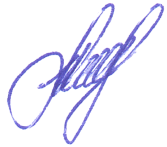 Вик.:. Тамара ВИСОЧИНСЬКА Тел..:4-11-41№ з/пКЕКВ Кошторис на 2022 рік(з урахуванням змін)Надходження коштів за відповідний періодКасові видатки за відповідний період1 2111 Заробітна плата 22120 Нарахування на оплату праці 32210 Предмети, матеріали, обладнання та інвентар (Чист., м-чі зас., госп. тов..-551,00; іграшки-4580,95)5 131,955 131,955 131,9542220 Медикаменти та перев’язувальні матеріали52230 Продукти харчування62240  Оплата послуг (крім комунальних)72250  Видатки на відрядження82271  Оплата теплопостачання92272  Оплата водопостачання  та водовідведення102273   Оплата електроенергії112274    Оплата природного газу122282   Окремі заходи по реалізації державних (регіональних) програм, не віднесені до заходів розвитку132800 Інші поточні видатки143110 Придбання обладнання і предметів довгострокового користування (художня література- )Разом5 131,955 131,955 131,95